Реквизиты компании ООО «ЦМС»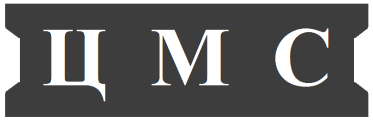 Полное наименованиеОбщество с ограниченной ответственностью «ЦентрМетСнаб»Сокращенное наименование ООО «ЦМС»Генеральный директорОрлов Андрей ВладимировичЮридический и почтовый адрес199155, г. Санкт-Петербург, ул. Одоевского, дом 12, литера А, пом. 4-НЭлектронная почтаcms-78@mail.ruИНН7814679384КПП780101001ОГРН1177847040755ОКПО06493149ОКВЭД46.72ОКАТО40270563000ОКТМО40323000Телефон(812) 900-14-55Наименование банкаПАО Сбербанк РоссииМестонахождение банкаг. ВологдаБИК041909644Корреспондентский счет30101810900000000644Расчетный счет40702810412000016514